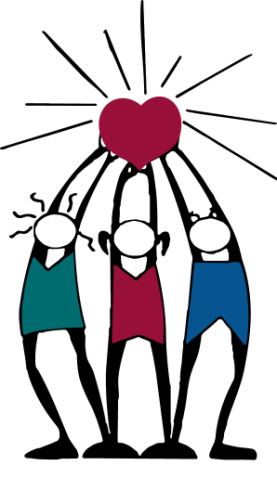 Early Childhood Teacher Book Study4 Thursdays - Beginning Sept. 22nd                             5:45pm-7:15pm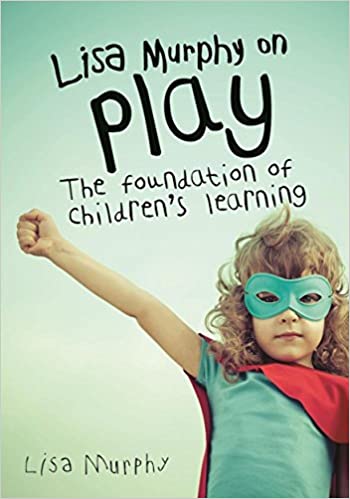 